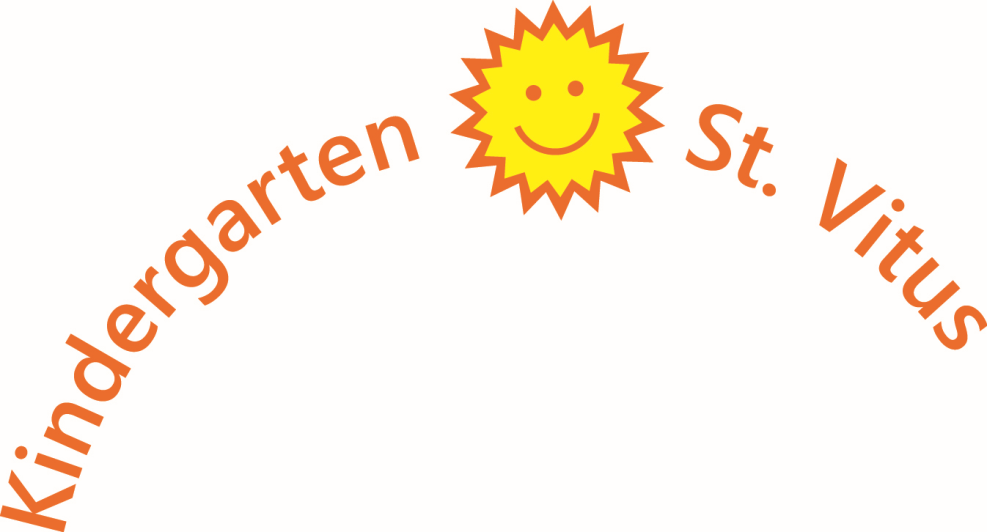 Pfarrer-Ederer-Straße 193326 OffenstettenTelefon:	0 94 43 28 82
E-Mail: info@st-vitus-kjf.deVoranmeldungAngaben zum KindName:	__________________________________________  Vorname:  _____________________________________________Straße: _____________________________________________________________________________________________________PLZ / Wohnort:  ______________________________________ggf. Ortsteil:  _______________________________________Geburtsdatum: ____________________________    Geburtsort: _________________________________________________Geschlecht: 	 w		 m     	      Staatsangehörigkeit:________________________________________Angaben zu den Eltern Mutter					VaterName  	________________________________________      _______________________________________Vorname	________________________________________      _______________________________________Straße und Nr. 	________________________________________      _______________________________________PLZ/ Wohnort	________________________________________      _______________________________________Geburtsland	________________________________________      _______________________________________E-Mail	________________________________________      _______________________________________Telefon	________________________________________      _______________________________________Tel. mobil	________________________________________      _______________________________________besondere Förderung und Betreuung:Das Kind erfüllt die Kriterien für folgende Gewichtung:  Kind unter drei Jahren (U3) Kind dessen Eltern beide nicht deutschsprachiger Herkunft sind (Migration)
 Kind mit Behinderung oder von Behinderung bedrohtGewünschte Betreuungszeit und Mittagessen:Ein Mittagessen ist an folgenden Tagen gewünscht: Montag 	   Dienstag 	     Mittwoch     Donnerstag       FreitagSonstige Bemerkungen:__________________________________________________________________________________________________________________________________________________________________________________________________________________________Ihre Angaben benötigen wir, um die Betreuungsplätze vergeben und eine entsprechende Personalplanung vornehmen zu können. Ein Anspruch auf Aufnahme des Kindes entsteht erst mit Abschluss des Bildungs- und Betreuungsvertrages. Für uns findet das Gesetz über den Kirchlichen Datenschutz (KDG) Anwendung.Bitte unterzeichnen sie die „Einwilligung zur Verarbeitung personenbezogener Daten“, um Ihre Angaben zu bearbeiten und speichern zu dürfen.Außerdem werden wir ggf. aufgefordert zur besseren  Planung der Betreuungsplätze in der Kommune personenbezogene Daten weiterzugeben.Ich willige / Wir willigen ein, dass zu Planungszwecken der Kommune folgende Daten unseres Kindes übermittelt werden: 
Name, Vorname, Geburtsdatum, Adresse, Zu- oder Absage des BetreuungsplatzesOrt, DatumUnterschrift der ElternvonbisMontagStundenDienstagStundenMittwochStundenDonnerstagStundenFreitagStundenBuchungsstunden wöchentlichBuchungsstunden wöchentlichBuchungsstunden wöchentlich StundenDurchschnittliche tägliche BuchungszeitDurchschnittliche tägliche BuchungszeitDurchschnittliche tägliche Buchungszeit StundenEntspricht der BuchungskategorieEntspricht der BuchungskategorieEntspricht der Buchungskategorie Stunden